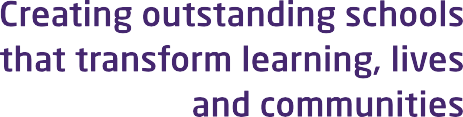 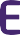 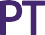 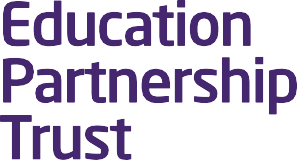 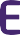 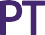 SOCIAL MEDIA POLICYDocument Control1.0	INTRODUCTION 1.1 	The internet provides a range of social media tools that allow users to interact with one another, 	for example from rediscovering friends on social networking sites such as Facebook to keeping up 	with other people’s lives on Twitter and maintaining pages on internet encyclopaedias such as 	Wikipedia and virtual learning environments (such as Moodle). 1.2 	While recognising the benefits of these media for new opportunities for communication, this policy 	sets out the principles that Trust staff and contractors are expected to follow when using social 	media.   1.3 	It is crucial that pupils, parents and the public at large have confidence in the school’s decisions and 	services.  The principles set out in this policy are designed to ensure that staff members use social 	media responsibly so that confidentiality of pupils and other staff and the reputation of the school 	is safeguarded.   1.4 	Staff members must be conscious at all times of the need to keep their personal and professional 	lives separate.   2.0 	SCOPE 2.1 	This policy applies to School’s governing body, all teaching and other staff employed directly by the 	school, external contractors providing services on behalf of the school, teacher trainees and other 	trainees, volunteers and other individuals who work for or provide services on behalf of the school.  	These individuals are collectively referred to as ‘staff members’ in this policy.  2.2 	This policy covers personal use of social media as well as the use of social media for official school 	purposes, including sites hosted and maintained on behalf of the school (see sections 5, 6, 7 and 	Appendices A and B).  2.3 	This policy applies to personal webspace such as social networking sites (for example Facebook, 	MySpace), blogs, microblogs such as Twitter, chatrooms, forums, podcasts, open access online 	encyclopaedias such as Wikipedia, social bookmarking sites such as del.icio.us and content sharing 	sites such as flickr and YouTube.  The internet is a fast-moving technology and it is impossible to 	cover all circumstances or emerging media - the principles set out in this policy must be followed 	irrespective of the medium. 3.0 	LEGAL FRAMEWORK 3.1 	The Education Partnership Trust is committed to ensuring that all staff members provide 	confidential services that meet the highest standards.  All individuals working on behalf of the 	school are bound by a legal duty of confidence and other laws to protect the confidential information 	they have access to during the course of their work.  Disclosure of confidential information on social 	media is likely to be a breach of a number of laws and professional codes of conduct, including:  the Human Rights Act 1998  Common law duty of confidentiality, and the Data Protection Act 1998. 3.2   	Confidential information includes, but is not limited to: Person-identifiable information, e.g. pupil and employee records protected by the Data Protection Act 1998 Information divulged in the expectation of confidentiality School business or corporate records containing organisationally or publicly sensitive information  Any commercially sensitive information such as information relating to commercial proposals or current negotiations, and politically sensitive information. 3.3	Staff members should also be aware that other laws relating to libel, defamation, harassment and 	copyright may apply to information posted on social media, including: Libel Act 1843 Defamation Acts 1952 and 1996 Protection from Harassment Act 1997 Criminal Justice and Public Order Act 1994 Malicious Communications Act 1998 Communications Act 2003, and Copyright, Designs and Patents Act 1988. 3.4 	The Trust could be held vicariously responsible for acts of their employees in the course of their 	employment.  For example, staff members who harass co-workers online or who engage in cyber 	bullying or discrimination on the grounds of race, sex, disability, etc. or who defame a third party 	while at work may render The Trust liable to the injured party.   4.0	RELATED POLICIES 4.1 	This policy should be read in conjunction with the following school policies: Data Protection Policy Acceptable use of ICT Agreement Safeguarding Policy Guidance for Safer Working Practice for Adults who work with Children and Young People Keeping Children Safe in Education (April 2014) Disciplinary Policy Employee Code of Conduct 5.0 	PRINCIPLES – BE PROFESSIONAL, RESPONSIBLE AND RESPECTFUL 5.1	You must be conscious at all times of the need to keep your personal and professional lives separate.  	You should not put yourself in a position where there is a conflict between your work for the school 	and your personal interests.  5.2 	You must not engage in activities involving social media, which might bring The Trust into disrepute. 5.3	You must not represent your personal views as those of The Trust on any social medium, (please 	remember that you are likely to be known as working at either schools) 5.4 	You must not discuss personal information about pupils, staff and other professionals you interact 	with as part of your job on social media.   5.5 	You must not use social media and the internet in any way to attack, insult, abuse or defame pupils, 	their family members, colleagues, other professionals, other organisations or The Trust. 5.6	You must be accurate, fair and transparent when creating or altering online sources of information 	on behalf of The Trust. 6.0	PERSONAL USE OF SOCIAL MEDIA 6.1	Staff members must not identify themselves as employees of either The Trust in their personal 	webspace.  This is to prevent information on these sites from being linked with the school and to 	safeguard the privacy of staff members, particularly those involved in providing sensitive frontline 	services.  6.2	Staff members must not have contact through any personal social medium with any pupil, whether 	from Trust Schools or any other school, unless the pupils are family members.    6.3	The Trust does not expect staff members to discontinue contact with their family members via 	personal social media once the school starts providing services for them.  However, any information 	staff members obtain in the course of their employment must not be used for personal gain nor be 	passed on to others who may use it in such a way.   6.4       	Staff members must not have any contact with pupils’ family members through personal social media 	if that contact is likely to constitute a conflict of interest or call into question their objectivity.   6.5      If staff members wish to communicate with pupils through social media sites or to enable pupils to 	keep in touch with one another, they can only do so with the approval of the school and through 	official school sites created according to the requirements specified in section 7 and Appendix A.    6.6	Staff members must decline ‘friend requests’ from pupils they receive in their   personal social media 	accounts.   Instead, if they receive such requests from pupils who are not family members, they must 	discuss these in general terms in class and signpost pupils to become ‘friends’ of the official school 	site. This should also be referred to the Assistant Head Teacher – Pastoral who can also take 	appropriate   action. 6.7	On leaving school, staff members must not contact pupils by means of personal social media sites.  	Similarly, staff members must not contact pupils from their former schools by means of personal 	social media.    6.8	Information staff members have access to as part of their employment, including personal 	information about pupils and their family members, colleagues and other parties and school 	corporate information must not be discussed on their personal webspace.  6.9	Photographs, videos or any other types of image of pupils and their families or images depicting staff 	members wearing school uniforms or clothing with school logos or images identifying sensitive 	school premises (e.g. care homes, secure units) must not be published on personal webspace.   6.10	School email addresses and other official contact details must not be used for setting up personal 	social media accounts or to communicate through such media.  6.11 	Staff members must not edit open access online encyclopaedias such as Wikipedia in a personal 	capacity at work.  This is because the source of the correction will be recorded as the employer’s IP 	address and the intervention will, therefore, appear as if it comes from the employer itself.   6.12	The Trust and school brand logos or brands must not be used or published on personal webspace.  6.13    The Trust does not permit personal use of social media during contracted hours.   6.14     Caution is advised when inviting work colleagues to be ‘friends’ in personal social networking sites.  	Social networking sites blur the line between work and personal lives, and it may be difficult to 	maintain professional relationships, or it might be just too embarrassing if too much personal 	information is known in the workplace. 6.15	Staff members are strongly advised to ensure that they set the privacy levels of their personal sites 	as strictly as they can and to opt out of public listings on social networking sites to protect their own 	privacy.  Staff members should keep their passwords confidential, change them often and be careful 	about what is posted online; it is not safe to reveal home addresses, telephone numbers and other 	personal information.  You should use a separate email address just for social networking so that any 	other contact details are not given away.   7.0 	USING SOCIAL MEDIA ON BEHALF OF SCHOOL 7.1 	Staff members can only use official school sites for communicating with pupils or to enable pupils 	to communicate with one another.   7.2 	There must be a strong pedagogical or business reason for creating official school sites to 	communicate with pupils or others.  Staff must not create sites for trivial reasons which could expose 	the school to unwelcome publicity or cause reputational damage.  7.3 	Official school sites must be created only according to the requirements specified in Appendix A of 	this Policy.  Sites created must not breach the terms and conditions of social media service providers, 	particularly with regard to minimum age requirements.  7.4 	Staff members must at all times act in the best interests of children and young people when creating, 	participating in or contributing content to social media sites. 8.0	MONITORING OF INTERNET USE 8.1	In line with the Acceptable Use Policy, the school monitors usage of its Internet and email services 	without prior notification or authorisation from users. 8.2 	Users of school email and internet services should have no expectation of privacy in anything they 	create, store, send or receive using the school’s ICT system.  9.0 	BREACHES OF THE POLICY 9.1 	Any breach of this policy may lead to disciplinary action being taken against the staff member/s 	involved in line with The Trust Disciplinary Policy and Procedure. 9.2 	A breach of this policy leading to breaches of confidentiality, or defamation or damage to the 	reputation of the Trust or school or any illegal acts or acts that render the school liable to third 	parties may result in disciplinary action or dismissal. 9.3	Contracted providers of The Trust services must inform the relevant school officer immediately of 	any breaches of this policy so that appropriate action can be taken to protect confidential 	information and limit the damage to the reputation of the school.  Any action against breaches 	should be according to contractors’ internal disciplinary procedures.   10.0 	MONITORING AND REVIEW 10.1	Human Resources will work with head teachers and governing bodies to monitor the application of 	this policy.  They may review any aspect of the policy in light of changing circumstances at any time, 	in consultation and negotiation with the trade unions/teacher associations. APPENDIX ARequirements for creating social media sites on behalf of the school. A.1 	CREATION OF SITES A.1.1 Staff members participating in social media for work purposes are expected to demonstrate the same high standards of behaviour as when using other media or giving public presentations on behalf of the schools. A.1.2 Prior to creating a site, careful consideration must be given to the purposes for using social media and whether the overall investment is likely to be worthwhile for achieving the proposed pedagogical outcome. A.1.3 The proposed audience and level of interactive engagement with the site, for example whether pupils, school staff or members of the public will be able to contribute content to the site, must be discussed with each school’s Head of School/Head Teacher A.1.4 Staff members must consider how much time and effort they are willing to commit to the proposed site.  They should be aware that maintaining a site is not a one-off task but involves a considerable time commitment.   A.1.5 The Head of School/Head Teacher of relevant managers must take overall responsibility to ensure that enough resources are provided to keep the site refreshed and relevant.  It is important that enough staff members are trained and are able to maintain and moderate a site in case of staff absences or turnover.   A.1.6 There must be a careful exit strategy and a clear plan from the outset about how long the site will last.  It must not be neglected, creating a potential risk to the school’s brand and image. A.1.7 Consideration must also be given to how the success of the site will be evaluated to assess whether the site has achieved the proposed objectives. A.2 	CHILDREN AND YOUNG PEOPLE A.2.1 When creating social media sites for children and young people and communicating with them using such sites, staff members must at all times be conscious of their responsibilities; staff must always act in the best interests of children and young people. A.2.2 When creating sites for children and young people, staff members must be alert to the risks to which young people can be exposed.  Young people’s technical knowledge may far exceed their social skills and awareness – they may post sensitive personal information about themselves, treat online ‘friends’ as real friends, be targets for ‘grooming’ or become victims of cyberbullying. A.2.3 If children and young people disclose information or display behaviour or are exposed to information or behaviour on these sites that raises safeguarding or other concerns, appropriate authorities must be informed immediately.  Failure to do so could expose vulnerable young people to risk of harm. A.2.4 Staff members must ensure that the sites they create or contribute to for work purposes conform to the Good Practice Guidance for the Providers of Social Networking and Other User Interactive Services (Home Office Task Force on Child Protection on the Internet, 2008) A.2.5 Staff members must also ensure that the webspace they create on third party sites comply with the site owner’s minimum age requirements (this is often set at 13 years).  Staff members must also consider the ramifications and possibilities of children under the minimum age gaining access to the site.  A.2.6 Care must be taken to ensure that content is suitable for the target age group and contributors or ‘friends’ to the site are vetted.   A.2.7 Careful thought must be given to the profile of young people when considering creating sites for them.  For example, the internet may not be the best medium to communicate with vulnerable young people (or indeed any age group) receiving confidential and sensitive services from the school.  It may not be possible to maintain confidentiality, particularly on third party-hosted sites such as social networking sites, where privacy settings may not be strong enough to prevent breaches of confidentiality, however inadvertent.  If in doubt, you must seek advice from the ICT Manager or Assistant Head Teacher – Pastoral. A.3 	APPROVAL FOR CREATION OF OR PARTICIPATION IN WEBSPACE  A.3.1 The school’s social media sites can be created only by or on behalf of the school.  Site administrators and moderators must be school employees or other authorised people. A.3.2 Approval for creation of sites for work purposes, whether hosted by the school or hosted by a third party such as a social networking site, must be obtained from the Head of Schools/ Head Teacher and ICT Manager A.3.3 Approval for participating, on behalf of the schools, on sites created by third parties must be obtained from the Heads of School and ICT Manager A.3.4 Content contributed to own or third-party hosted sites must be discussed with and approved by the Heads of School and ICT Manager  A.3.5 The Heads of School/ Head Teacher and ICT Manager must be consulted about the purpose of the proposed site and its content.  In addition, the Heads of School/ Head Teacher and ICT manager’s approval must be obtained for the use of the school logo and brand. A.3.6 Staff must complete the Social Media Site Creation Approval Form (Appendix B) and forward it to the school’s the ICT Manager before site creation. A.3.7    Be aware that the content or site may attract media attention.  All media enquiries   must be forwarded to the Head of School immediately.  Staff members must not communicate with the media without the advice and approval of the Head of School. A.4 	CONTENT OF WEBSPACE A.4.1 The schools-hosted sites must have clearly expressed and publicised Terms of Use and House Rules.  Third-party hosted sites used for work purposes must have Terms of Use and House Rules that conform to the school standards of professional conduct and service. A.4.2 Staff members must not disclose information, make commitments or engage in an activity on behalf of The Trust without authorisation. A.4.3 Information provided must be worthwhile and accurate; remember what is published on the site will reflect on the school’s image, reputation and services.   A.4.4 Stay within the law and be aware that child protection, privacy, data protection, libel, defamation, harassment and copyright law may apply to the content of social media.   A.4.5 Staff members must respect their audience and be sensitive in the tone of language used and when discussing topics that others may find controversial or objectionable.   A.4.6 Permission must be sought from the relevant people before citing or referencing their work or referencing service providers, partners or other agencies.  A.4.7 The schools -hosted sites must always include the school logo or brand to ensure transparency and confidence in the site.  The logo should, where possible, link back to the relevant page on the school website. A.4.8 Staff members participating in the schools-hosted or other approved sites must identify who they are. They must disclose their positions within the school (s) on these sites.   A.4.9 Staff members must never give out their personal information such as home contact details or home email addresses on these sites.   A.4.10 Personal opinions should not be expressed on official sites. A.5 	CONTRIBUTORS AND MODERATION OF CONTENT A.5.1 Careful consideration must be given to the level of engagement of contributors – for example whether users will be able to add their own text or comments or upload images. A.5.2 Sites created for and contributed to by pupils must have the strongest privacy settings to prevent breaches of confidentiality.  Pupils and other participants in sites must not be able to be identified. A.5.3 The content and postings in the schools -hosted sites must be moderated.  Moderation is the responsibility of the team that sets up or initiates the site. A.5.4 The team must designate at least two approved Administrators whose role it is to review and moderate the content, including not posting or removal of comments, which breach the Terms of Use and House Rules.  It is important that there are enough approved moderators to provide cover during leave and absences so that the site continues to be moderated. A.5.5 For third party-hosted sites such as social networking sites used for work purposes, the responsibility for protection and intervention lies first with the host site itself.  However, different sites may have different models of intervention and it is ultimately the responsibility of the staff member creating the site to plan for and implement additional intervention, for example in the case of content raising child safeguarding concerns or comments likely to cause offence.  A.5.6 Behaviour likely to cause extreme offence, for example racist or homophobic insults, or likely to put a young person or adult at risk of harm must never be tolerated.  Such comments must never be posted or removed immediately and appropriate authorities, for example the Police or Child Exploitation and Online Protection Centre (CEOP), informed in the case of illegal content or behaviour. A.5.7 Individuals wishing to be ‘friends’ on a site must be checked carefully before they are approved.  Their comments must be reviewed regularly and any that do not comply with the House Rules must not be posted or removed.  A.5.8 Any proposal to use social media to advertise for contributors to sites must be approved by the Heads of School/ Head Teacher this includes approval to make an external organisation a ‘friend’ of the site. A.5.9 Approval must be obtained from the Head of School/ Head Teacher to make an external organisation a “friend” of the site APPENDIX B Social Media Site Creation Approval FormUse of social media on behalf of The Trust Schools must be approved prior to setting up sites.   Please complete this form and forward it to the school’s ICT Manager This document has been approved for operation within:All Trust EstablishmentsDate effective fromMarch 2020Date of next reviewMarch 2023Review periodThree yearsStatusNon-StatutoryOwnerEducation Partnership TrustVersion1TEAM DETAILS TEAM DETAILS Department Name of author of site Author’s line manager PURPOSE OF SETTING UP SOCIAL MEDIA SITE  (please describe why you want to set up this site and the content of the site) PURPOSE OF SETTING UP SOCIAL MEDIA SITE  (please describe why you want to set up this site and the content of the site) What are the aims you propose to achieve by setting up this site? What is the proposed content of the site? PROPOSED AUDIENCE OF THE SITE Please tick all that apply. PROPOSED AUDIENCE OF THE SITE Please tick all that apply.       Pupils of the school (provide age range)       Staff       Pupils’ family members       Pupils from other schools (provide names of schools)       External organisations       Members of the public       Others; please provide details             Pupils of the school (provide age range)       Staff       Pupils’ family members       Pupils from other schools (provide names of schools)       External organisations       Members of the public       Others; please provide details       PROPOSED CONTRIBUTORS TO THE SITE Please tick all that apply. PROPOSED CONTRIBUTORS TO THE SITE Please tick all that apply. PROPOSED CONTRIBUTORS TO THE SITE Please tick all that apply. PROPOSED CONTRIBUTORS TO THE SITE Please tick all that apply. PROPOSED CONTRIBUTORS TO THE SITE Please tick all that apply. PROPOSED CONTRIBUTORS TO THE SITE Please tick all that apply.       Pupils of the school (provide age range)       Staff       Pupils’ family members       Pupils from other schools (provide names of schools)       External organisations       Members of the public       Others; please provide details             Pupils of the school (provide age range)       Staff       Pupils’ family members       Pupils from other schools (provide names of schools)       External organisations       Members of the public       Others; please provide details             Pupils of the school (provide age range)       Staff       Pupils’ family members       Pupils from other schools (provide names of schools)       External organisations       Members of the public       Others; please provide details             Pupils of the school (provide age range)       Staff       Pupils’ family members       Pupils from other schools (provide names of schools)       External organisations       Members of the public       Others; please provide details             Pupils of the school (provide age range)       Staff       Pupils’ family members       Pupils from other schools (provide names of schools)       External organisations       Members of the public       Others; please provide details             Pupils of the school (provide age range)       Staff       Pupils’ family members       Pupils from other schools (provide names of schools)       External organisations       Members of the public       Others; please provide details       ADMINSTRATION OF THE SITE ADMINSTRATION OF THE SITE ADMINSTRATION OF THE SITE ADMINSTRATION OF THE SITE ADMINSTRATION OF THE SITE ADMINSTRATION OF THE SITE Names of administrators (the site must have at least 2 approved administrators) Names of moderators (the site must have at least 2 approved moderators) Who 	will 	vet 	external contributors? Who will host the site?    School  Third party; please give host name        School  Third party; please give host name       Who will host the site?    School  Third party; please give host name        School  Third party; please give host name       Proposed date of going live Proposed date for site closure How do you propose to advertise for external contributors? If contributors include children or adults with learning disabilities how do you propose to inform and obtain consent of parents or responsible adults? What security measures will you take to prevent unwanted or unsuitable individuals from contributing or becoming ‘friends’ of the site? APPROVAL  (approval from relevant people must be obtained before the site can be created.  The relevant managers must read this form and complete the information below before final approval can be given by the Executive Headteacher/ Head Teacher) APPROVAL  (approval from relevant people must be obtained before the site can be created.  The relevant managers must read this form and complete the information below before final approval can be given by the Executive Headteacher/ Head Teacher) APPROVAL  (approval from relevant people must be obtained before the site can be created.  The relevant managers must read this form and complete the information below before final approval can be given by the Executive Headteacher/ Head Teacher) APPROVAL  (approval from relevant people must be obtained before the site can be created.  The relevant managers must read this form and complete the information below before final approval can be given by the Executive Headteacher/ Head Teacher) APPROVAL  (approval from relevant people must be obtained before the site can be created.  The relevant managers must read this form and complete the information below before final approval can be given by the Executive Headteacher/ Head Teacher) APPROVAL  (approval from relevant people must be obtained before the site can be created.  The relevant managers must read this form and complete the information below before final approval can be given by the Executive Headteacher/ Head Teacher) ICT Manager I approve the aims and content of the proposed site. ICT Manager I approve the aims and content of the proposed site. ICT Manager I approve the aims and content of the proposed site. Name Name ICT Manager I approve the aims and content of the proposed site. ICT Manager I approve the aims and content of the proposed site. ICT Manager I approve the aims and content of the proposed site. Signature Signature ICT Manager I approve the aims and content of the proposed site. ICT Manager I approve the aims and content of the proposed site. ICT Manager I approve the aims and content of the proposed site. Date Date Head of School/Headteacher I approve the aims and content of the proposed site and the use of school brand and logo. Head of School/Headteacher I approve the aims and content of the proposed site and the use of school brand and logo. Head of School/Headteacher I approve the aims and content of the proposed site and the use of school brand and logo. Name Name Head of School/Headteacher I approve the aims and content of the proposed site and the use of school brand and logo. Head of School/Headteacher I approve the aims and content of the proposed site and the use of school brand and logo. Head of School/Headteacher I approve the aims and content of the proposed site and the use of school brand and logo. Signature Signature Head of School/Headteacher I approve the aims and content of the proposed site and the use of school brand and logo. Head of School/Headteacher I approve the aims and content of the proposed site and the use of school brand and logo. Head of School/Headteacher I approve the aims and content of the proposed site and the use of school brand and logo. Date Date 